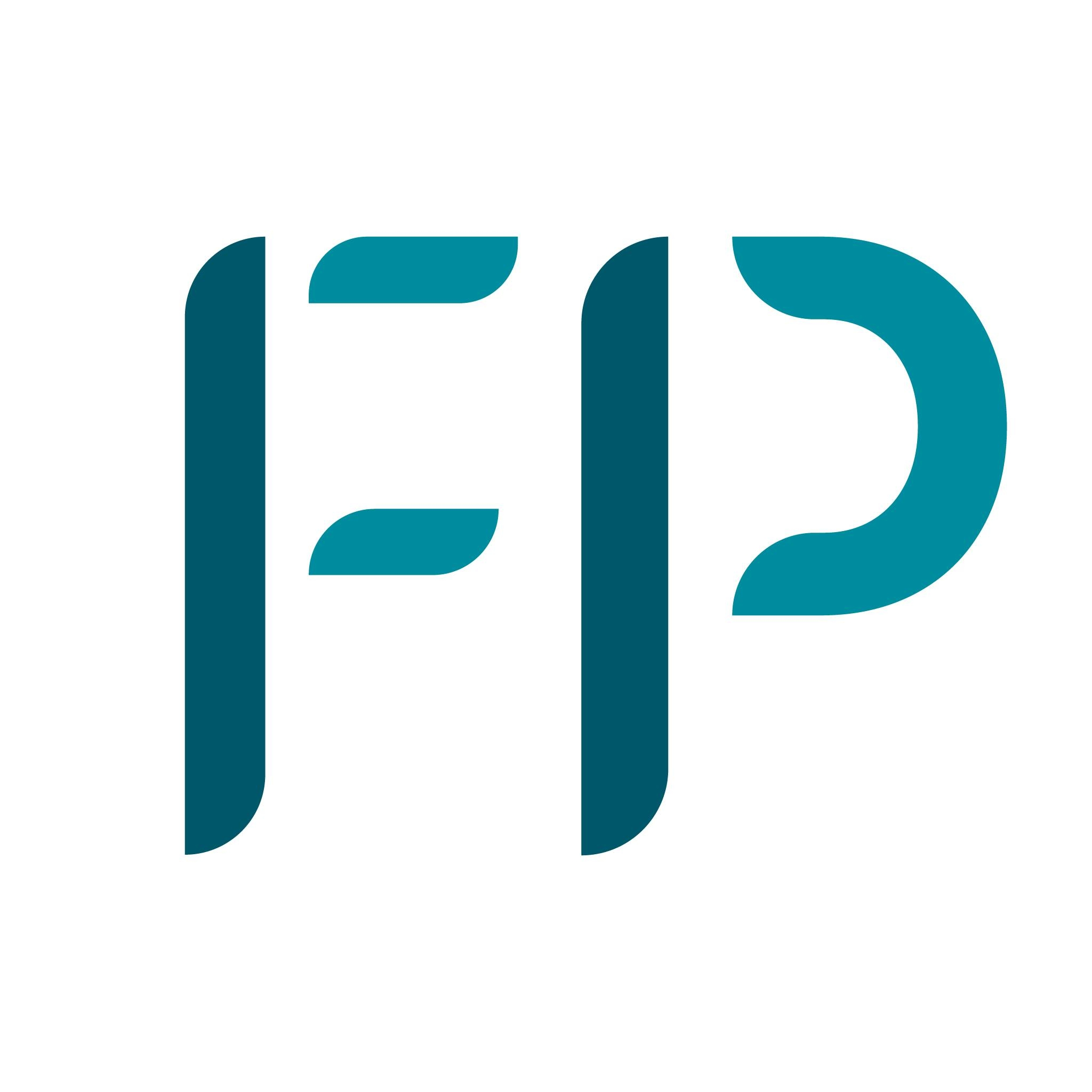 FORMULARZ DLA KANDYDATÓW ZGŁASZAJĄCYCH SIĘ DO PROGRAMU STYPENDIALNEGO REALIZOWANEGO PRZEZ FUNDACJĘ POLEMIKA                         ..............................................................                                                                                                                                             Podpis rodzica/opiekuna (jeśli dotyczy)**Dotyczy w przypadku gdy kandydat jest niepełnoletniII. Informacje o kandydacie do Programu Stypendialnego: ..............................................................Podpis rodzica/opiekuna (jeśli dotyczy)**Dotyczy w przypadku gdy kandydat jest niepełnoletni  III. Oświadczenie  Oświadczam, że zapoznałam/em się z Regulaminem Programu Stypendialnego organizowanego przez Fundację Polemika  Wyrażam zgodę na kandydowanie jako stypendysta Programu Stypendialnego.Jednocześnie wyrażam zgodę na:- przetwarzanie moich danych osobowych przez Fundację Polemika , zawartych w dokumentach składanych w związku z ubieganiem się o stypendium w ramach Programu Stypendialnego, zgodnie z ustawą z dnia 29 sierpnia 1997 r. o ochronie  danych osobowych (tj. Dz.U. z 2016, poz. 922).- publikację mojego imienia i nazwiska na stronie internetowej pod adresem: https://www.fundacjapolemika.com/  oraz w mediach społecznościowych (Facebook), a także na utrwalanie i publikację mojego wizerunku w związku z promocją Edukacji oraz Funduszu Stypendialnego.Przyjmuję do wiadomości, że administratorem zebranych danych osobowych jest Fundacja Polemika z siedzibą w Kielcach, ul. Jagiellońska 11/6 ………………………………….				…………………………..………Miejscowość i data 							 Podpis kandydata 								………………………………….								Podpis rodzica/opiekuna (jeśli dotyczy) Złożenie niniejszego oświadczenia jest  niezbędne do kandydowania do Programu Stypendialnego organizowanego przez Fundację PolemikaDane kandydata:Dane kandydata:Dane kandydata:1Imię (imiona) i nazwisko2Data i miejsce urodzenia3Nazwa i adres szkoły do której uczęszcza kandydat 4Adres zamieszkania i dane kontaktowe (numer telefonu, adres e-mail)W przypadku osób niepełnoletnich także nr telefonu rodzica/opiekuna prawnego5Adres do korespondencji (jeśli jest taki sam jak zamieszkania należy wpisać „jw.”)6Profil klasy, do której uczęszcza kandydat 7Średnia ocen za ubiegły rok szkolny...................................................           ..............................................................miejscowość i data wypełnienia            Podpis osoby zgłaszającej1. Opisz swoje dotychczasowe osiągnięcia Szkolne oraz Pozaszkolne(Olimpiady, Turnieje Sportowe itd.)  - max 1000 znaków2. Na co przeznaczysz swoje stypendium - max 1000 znaków3. Opisz swoje pasje i zainteresowania  - max 1000 znaków4.(Opcjonalne) Czy masz jakieś doświadczenie w działaniach społecznych lub wolontariacie? - max 1000 znaków5.Jakie są twoje cele na najbliższą przyszłość? - max 1000 znaków...................................................           ..............................................................miejscowość i data wypełnienia                            podpis kandydata